Σχολικό Πρωτάθλημα Ν. Θεσπρωτίας 2014Πρόγραμμα  Ποδοσφαίρου Αγοριών Λυκείων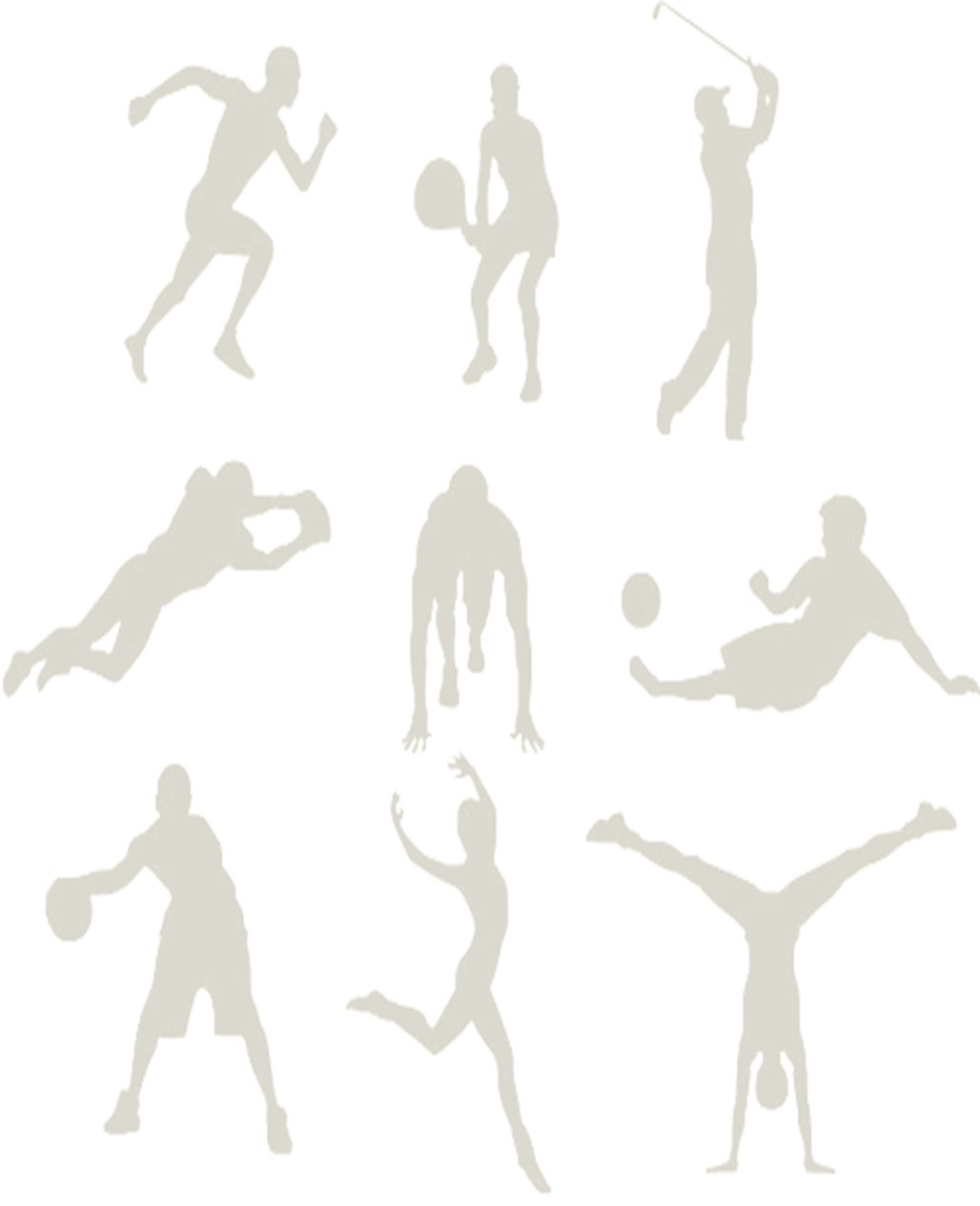 1ος Γύρος                                                                             Γήπεδο     -     Ημ/νία  αγώνα     -   ΏραΕΠΑΛ Παραμυθιάς - 2Ο ΓΕΛ Ηγ/τσας  (αγώνας 1)       Ν.Σελεύκειας   Δευτέρα 10/3         11:30ΓΕΛ Φιλιατών – ΕΠΑΛ Ηγ/τσας            (αγώνας 2)       Ν.Σελεύκειας   Πέμπτη    6/3          11:30ΓΕΛ Παραμυθιάς – 1ο ΓΕΛ Ηγ/τσας     (αγώνας 3)        Ν.Σελεύκειας   Δευτέρα 10/3        09:30 2ος ΓύροςΝικητής αγώνα 1-  Νικητής αγώνα 2  (αγώνας 4)       Ν.Σελεύκειας    Δευτέρα 17/3        09:30Νικητής αγώνα 3 - Χωρίς αγώνα         (αγώνας 5)       ΤΕΛΙΚΟΣ Νικητής αγώνα 4 – Nικητής αγώνα 5                              Ν.Σελεύκειας    Πέμπτη   20/3      10:00Πρόγραμμα  Καλαθοσφαίρισης Αγοριών Λυκείων1ος Γύρος                                                                               Γήπεδο    -  Ημερομηνία αγώνα -   Ώρα1Ο ΓΕΛ Ηγ/τσας -  προκρίνεται λόγω παραίτησης του Ε.Π.Α.Λ. Ηγ/τσας (αγώνας 1)ΓΕΛ Φιλιατών – 2ο ΓΕΛ  Ηγ/τσας           (αγώνας 2)       Δ.Κ.Γ. Ηγ/τσας Τετάρτη 5/3           11:30ΓΕΛ Παραμυθιάς – ΓΕΛ Μαργαριτίου  (αγώνας 3)       Δ.Κ.Γ. Ηγ/τσας Τετάρτη 5/3           10:302ος ΓύροςΝικητής αγώνα - 1 Χωρίς αγώνα           (αγώνας 4)    Νικητής αγώνα  2 - Nικητής αγώνα 3   (αγώνας 5)    Δ.Κ.Γ.   Ηγ/τσας Τρίτη      11/3        10:00ΤΕΛΙΚΟΣ Νικητής αγώνα 4 – Nικητής αγώνα 5                            Δ.Κ.Γ. Ηγ/τσας Τετάρτη    12/3      11:30Πρόγραμμα  Καλαθοσφαίρισης  κοριτσιών  Λυκείου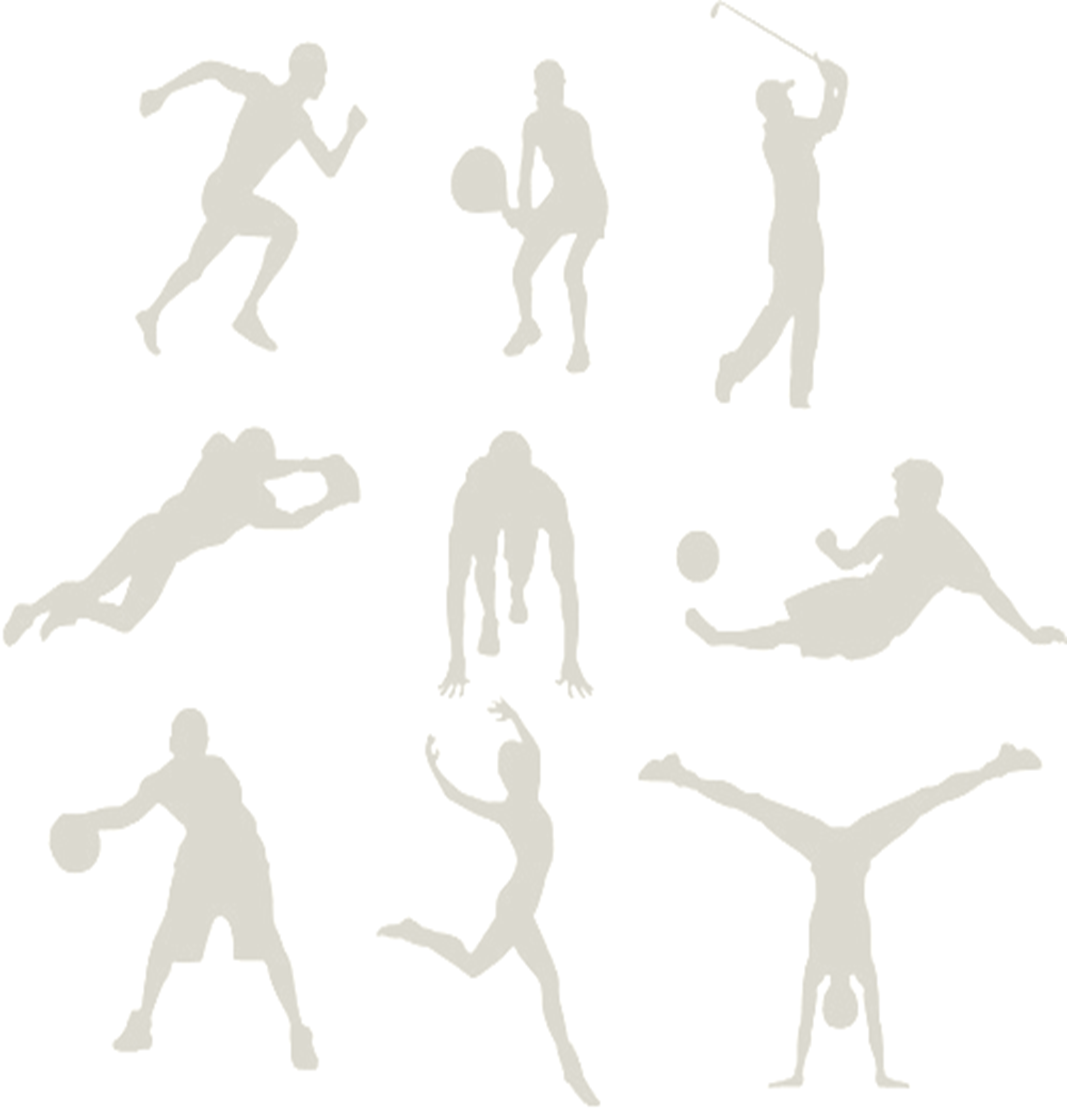 1ο ΓΕΛ Ηγουμενίτσας - Προκρίνεται στην επόμενη Β1 Φάση λόγω μη δήλωσης άλλης συμμετοχής.Πρόγραμμα  Πετοσφαίρισης  Αγοριών Λυκείων1ος Γύρος                                                                               Γήπεδο  -  Ημερομηνία αγώνα  -  Ώρα1ο ΓΕΛ Ηγ/τσας – προκρίνεται λόγω παραίτησης του Ε.Π.Α.Λ. Ηγ/τσας     ΓΕΛ Μαργαριτίου - προκρίνεται λόγω παραίτησης του 2ου ΓΕΛ Ηγ/τσας ΤΕΛΙΚΟΣ1ο ΓΕΛ Ηγ/τσας – ΓΕΛ Μαργαριτίου                      Δ.Κ.Γ. Ηγ/τσας     Παρασκευή 28/3       10 :00Πρόγραμμα  Πετοσφαίρισης  κοριτσιών  Λυκείων1ος Γύρος                                                                                     Γήπεδο - Ημερομηνία αγώνα - ΏραΕΠΑΛ Παραμυθιάς – προκρίνεται λόγω παραίτησης του Ε.Π.Α.Λ. Ηγ/τσας     (αγώνας 1)1ο ΓΕΛ Ηγουμενίτσας – ΓΕΛ Μαργαριτίου  (αγώνας 2)      Δ.Κ.Γ. Ηγ/τσας   Τρίτη 4/3       09:30 ΓΕΛ Παραμυθιάς – 2ο ΓΕΛ Ηγουμενίτσας  (αγώνας 3)       Δ.Κ.Γ. Ηγ/τσας   Τρίτη 4/3       11:002ος ΓύροςΝικητής αγώνα  1 - Νικητής αγώνα 2          (αγώνας 4)      Δ.Κ.Γ. Ηγ/τσας   Πέμπτη 6/3   09:30Νικητής αγώνα  3 - Χωρίς αγώνα                (αγώνας   5)ΤΕΛΙΚΟΣ Νικητής αγώνα 4 - Νικητής αγώνα 5                            Δ.Κ.Γ. Ηγ/τσας   Παρασκευή   7/3   11:00    